Session 1:9.30 – 10.30Session 2:11.00 – 11.30Session 3:1.00 – 2.00Session 4:2.00 – 3.00Monday 8th  Let’s get PhysicalPracticing physical skills as appropriate for your child.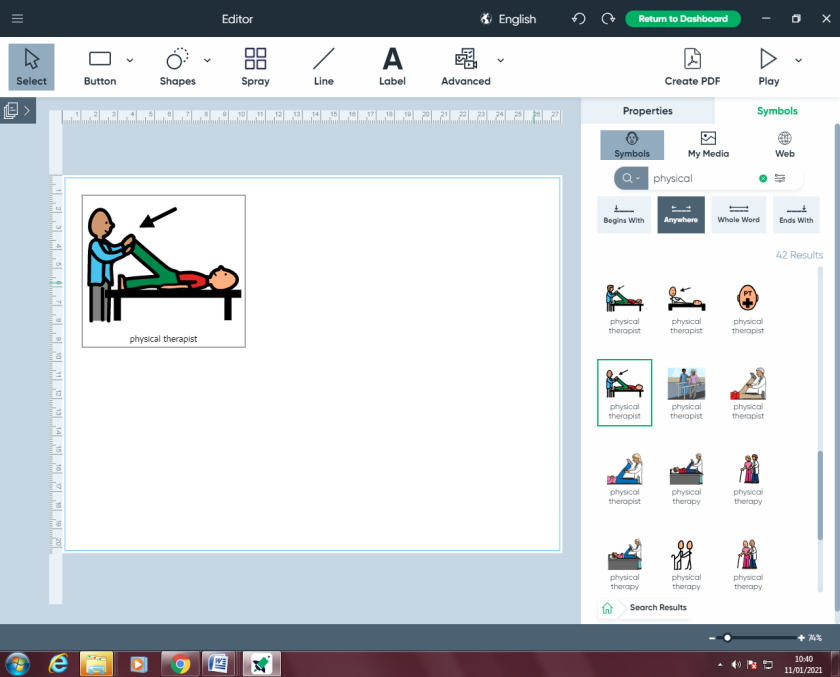 Music and songs with VickyLive on Teams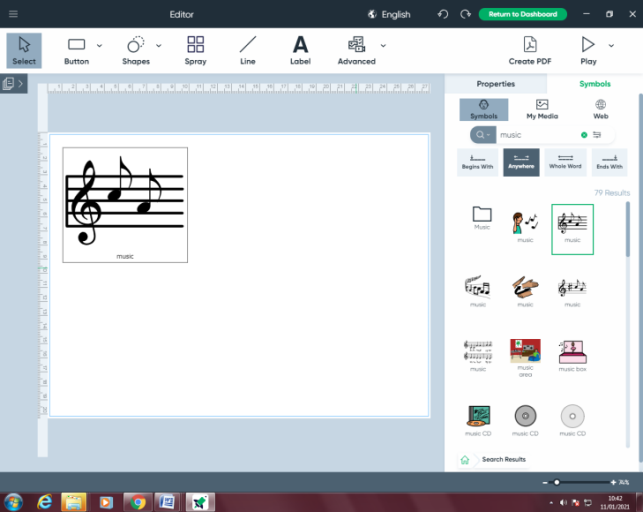 Sensory Mark Making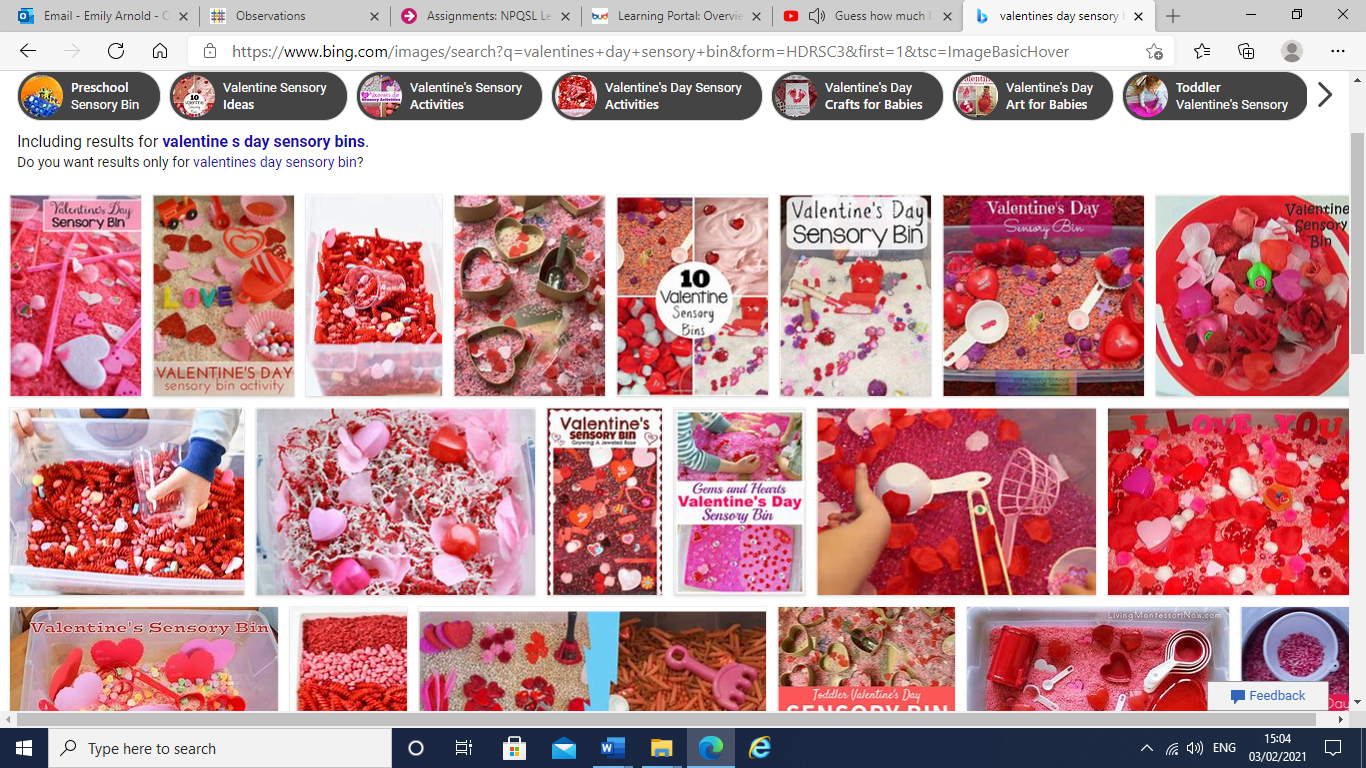 Explore ways to make marks using your hands. Get messy! This week, we are thinking about Valentine’s Day, getting ready for the Theme Day on Thursday. Can you explore the colour red and/or pink at home? If you have any red food colouring, you could dye some spaghetti or rice red, to explore. If you have any red or pink paint, explore it with your hands and/or feet and make prints.IEP timeUse this time every day to work on your child’s targets from their IEP. Contact school if you would like to be re-sent the IEP targets sheet.Tuesday 9th Let’s get PhysicalPracticing physical skills as appropriate for your child.Music and songs with VickyLive on Teams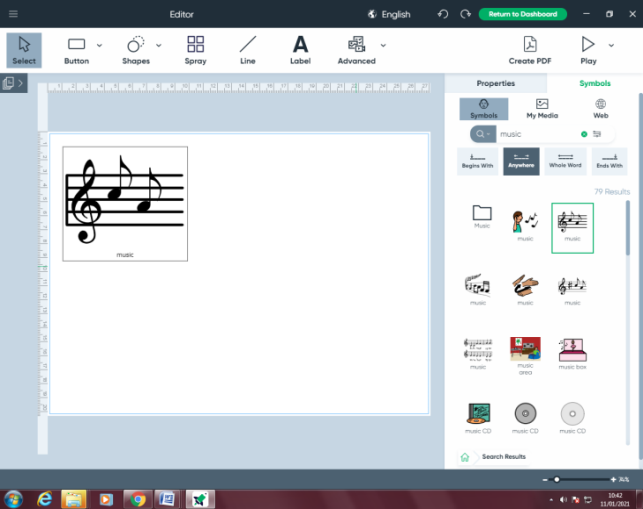 Story timeExplore reading and sharing books with your child. What are their favourites? Can they help to turn the pages? This week, for Valentines Day, you could share the book ‘Guess How Much I love you’ (you can find an animated version of this on YouTube: www.youtube.com/watch?v-LPLwMxogTDU). Talk about the people that you love and share photos of them with your child.IEP timeUse this time every day to work on your child’s targets from their IEP. Contact school if you would like to be re-sent the IEP targets sheet.Wednesday 10th Circle TimeLive teams with Rebecca9.30 – 10.00Pre-recorded videoTopic – Valentine’s DayValentine’s Day activity ideas attached to the email such as:Heart-shaped WreathValentine’s Day Candle HolderHow to make heart-shaped iced biscuitsIEP timeUse this time every day to work on your child’s targets from their IEP. Contact school if you would like to be re-sent the IEP targets sheet.Thursday 11th Circle TimeLive teams with Rebecca9.30 – 10.00Pre-recorded videoValentine’s Day – Whole school theme day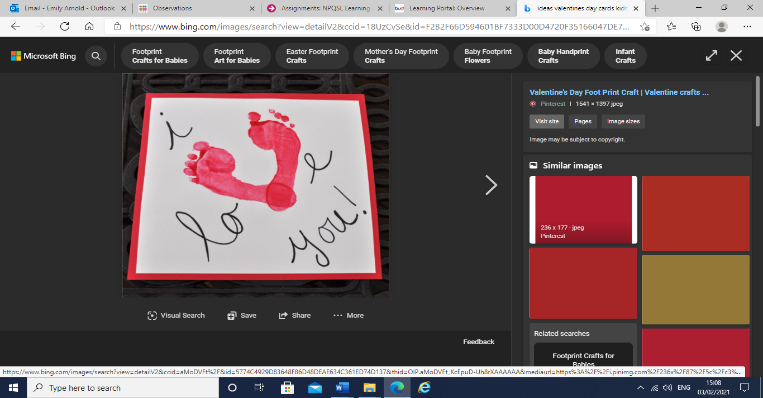 Wear red or pink today for our theme day! Can you make a Valentine’s Day card for someone special today? Can you decorate a heart and think of somethings that you/your child loves or are thankful for?IEP timeUse this time every day to work on your child’s targets from their IEP. Contact school if you would like to be re-sent the IEP targets sheet.Friday 12th Let’s get PhysicalPracticing  physical skills as appropriate for your child.Music and songs with VickyLive on TeamsCalm and Relax (Well-being time)Spend some quiet time with your child. Make the room dark and play some relaxing music. If you have any sensory lights then you can use these to make a nice quiet atmosphere.Practice your child’s visual skills of looking, tracking and fixing their gaze on to a bright object. Encourage their communication – how do they show what they liked best, can they ask for more or let you know they have finished?IEP timeUse this time every day to work on your child’s targets from their IEP. Contact school if you would like to be re-sent the IEP targets sheet.